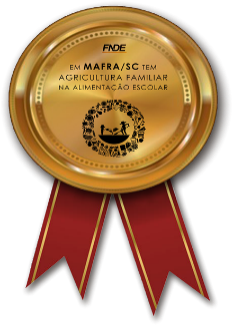 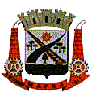 DEPARTAMENTO DE ALIMENTAÇÃO ESCOLARCARDÁPIO ICARDÁPIO MENSAL – CAFÉ DA MANHÃ (7:30h às 8:15h)CENTROS DE EDUCAÇÃO INFANTIL DO MUNICÍPIO DE MAFRA/2024CARDÁPIO MENSAL – ALMOÇO (10:45h às 11:30h)CENTROS DE EDUCAÇÃO INFANTIL DO MUNICÍPIO DE MAFRA/2024O cardápio poderá ter os dias trocados entre si, de acordo com a oferta de ingredientes, mas nunca mudar as preparações.CARDÁPIO MENSAL – LANCHE I (13h às 13:30h) CENTROS DE EDUCAÇÃO INFANTIL DO MUNICÍPIO DE MAFRA/2024CARDÁPIO MENSAL – LANCHE II (à partir das 15h)CENTROS DE EDUCAÇÃO INFANTIL DO MUNICÍPIO DE MAFRA/2024Este cardápio pode ser alterado unicamente de acordo com os dias de recebimento de gêneros de cada unidade.Esse cardápio entra em vigor a partir do mês de fevereiro, e ficará válido até o mês de abril.Está autorizado que uma preparação salgada durante o mês seja alterada. Ou seja, a merendeira poderá estar usando sua criatividade para fazer uma nova preparação. Porém devem cuidar no momento do planejamento da nova preparação para que não haja sobras de produtos nas prateleiras da escola, ou falta de outro produto que já é de outro cardápio.Enfatizamos que o recebimento de gêneros da alimentação escolar é de responsabilidade da escola, portanto é de fundamental importância que se confira no momento da entrega: quantidade, qualidade, data de validade, entre outros, conforme sempre ensinado através das capacitações de merendeiras.Giovana Andréa Zanini KundlatschNutricionistaCRN 10 - 04522ª feira3ª feira4ª feira5ª feira6ª feira1ª Se-mana.LeiteBiscoito de polvilhoChá c/ leitePão de abóbora c/ ManteigaLeiteBolo nutritivoCháPão aveia c/  creme de leiteCháCookies de banana (feito na escola)2ª Se-mana.LeitePão de QueijoCháPão de linhaça c/ pasta grão de bicoLeiteBolo de lentilhaCháPão de ora-pro-nóbis c/ margarinaChá c/ leiteBolo de mamão3ª Se-mana.Mingau de maçã com aveiaChá de maçãChá c/ leitePão de abóbora c/ ManteigaLeiteBolo nutritivoCháPão aveia c/ creme de leiteCháCookies de banana (feito na escola)4ª Se-mana.LeitePão de QueijoCháPão de linhaça c/ pasta grão de bicoLeiteBolo de lentilhaCháPão de ora-pro-nóbis c/ margarinaChá c/ leiteBolo de mamão2ª feira3ª feira4ª feira5ª feira6ª feira1ª Se-ma-    na.Arroz e feijão;Ovo cozido;Macarrão c/ legumes;Sal. Tomate;Arroz e feijão;Frango ao molho;Nhoque de Abobrinha ou de Batata doce;- Sal. Repolho;Arroz e feijão;Carne de panela ao molho;Polenta;Sal. Chuchu;Arroz e feijão;Almôndegas;Batata sautê;Sal. Beterraba;Arroz;Nuggets de grão de bico;Repolho refogado;Sal. Cenoura;2ª Se-ma-    na.Arroz e lentilha;Carne Suína;Quirera;Sal. Beterraba;Arroz integral e feijão;Frango molho;Aipim cozido;- Sal. Tabule (pepino, alface e tomate picado c/ trigo quibe)Arroz e feijão;Quibe assado;Nhoque de abóbora;Sal. Couve-flor;Arroz e feijão;Picadinha bov.;Farofa de lentilha;Sal. Acelga;- Arroz e feijão;- Posta de peixe assada;- Purê;- Sal. Escarola c/ cenoura;3ª Se-ma-    na.Arroz e feijão;Omelete com espinafreMacarrão;Sal. Cenoura;Arroz e feijão;Moída ao molhoFarofa de couve.;- Sal. Alface;Arroz e feijão;Cubos suínos;Quirera;Sal. Beterraba;Arroz e lentilha;Picadinha bov. ao molho;Bolinho de arroz assado;Sal. Repolho;Canja de Legumes ou Sopa Nutritiva de Feijão4ª Se-ma-    na.Arroz e feijão;Carne de panela ao molho;-   Purê de batata salsa;- Sal. Tomate;Arroz e feijão;Carne moída;Batata sautê;- Sal. Agrião c/ beterraba;Feijão;Arroz Integral NutritivoSal. Chuchu;Arroz e lentilha;Carne suína;Farofa de legumes;Sal. Cenoura;Arroz e feijão;Bife de fígado;Polenta;Sal. Acelga;2ª feira3ª feira4ª feira5ª feira6ª feira1ª Se-mana.BananaMaçã LaranjaChá de maçã Mingau de maçã c/ aveiaTangerina2ª Se-mana.MamãoAbacaxiMorangoBananaMaçã3ª Se-mana.BananaMaçã LaranjaChá de maçã Mingau de maçã c/ aveiaTangerina4ª Se-mana.MamãoAbacaxiMorangoBananaMaçã2ª FEIRA3ª FEIRA4ª FEIRA5ª FEIRA6ª FEIRA1ª Se-mana.-  Omelete de forno c/ cenoura e ora-pro-nóbis- Arroz c/ lentilhaMilho cozido /Fruta- Filé de tilápia c/ batatas e molho branco- Arroz- Sal. escarola - Fruta- Carne de panela- Arroz c/ feijão- Sal. Beterraba- Fruta- Polenta c/ molho de carne moída-Feijão- Sal couve-flor, ou brócolis/ fruta- Salada de frutas (banana, mamão, maçã e morango)- Pipoca (milho pipoca estourado)2ª Se-mana.- Sopa de Legumes c/ Abóbora e Carne- Maçã- Arroz integral nutritivo- Feijão - Sal. Beterraba- Fruta- Bolo de morango - Chá c/ Leite- Pera- Arroz c/ legumes- Cubos suíno acebolados- Lentilha-CaquiMacarrão c/ carne moídaSal grão de bico c/ tomate Fruta3ª Se-mana.- Iogurte - Biscoitos (rosquinha polvilho e bisc doce)- Maçã- Arroz carreteiro (arroz + carne bov. picada)- Feijão- Sal pepino- FrutaArrozFrango com legumesLentilhaBanana- Lasanha de beringela c/ carne moída-arroz / Feijão- Melancia- Quirera -carne suína- Lentilha- Sal couve-Fruta4ª Se-mana.Aipim cozidoarrozFeijãoCarne suína c/ legumesCaqui- Polenta c/ frango- Lentilha- Mamão- Arroz c/ feijão- Farofa de repolho c/ ovos- LaranjaBolo de CenouraFrutaRisoto de frango (arroz integral)Feijão- Pera